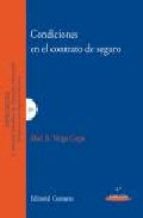 AÑADIRxCONDICIONES EN EL CONTRATO DE SEGURO (EN PAPEL)  ISBN 9788498364033ABEL B. VEIGA COPO , COMARES, 2008DATOS DEL LIBRO		Nº de páginas: 480 págs.		Editorial: COMARES		Lengua: CASTELLANO		ISBN: 9788498364033